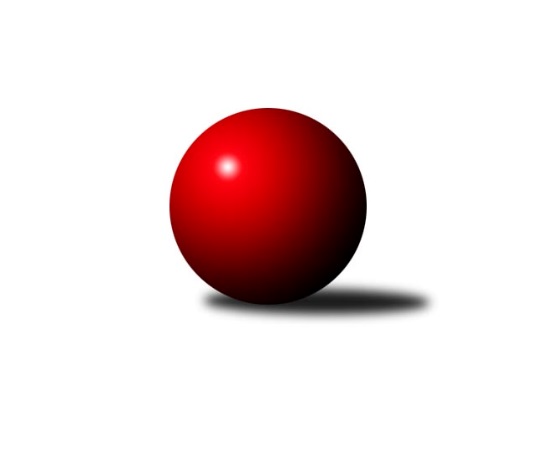 Č.12Ročník 2022/2023	27.4.2024 Severočeská divize 2022/2023Statistika 12. kolaTabulka družstev:		družstvo	záp	výh	rem	proh	skore	sety	průměr	body	plné	dorážka	chyby	1.	SK Verneřice	12	11	0	1	66.5 : 29.5 	(85.5 : 58.5)	2617	22	1801	815	36.8	2.	TJ Lokomotiva Liberec	12	10	1	1	70.0 : 26.0 	(85.5 : 58.5)	2666	21	1819	847	27.9	3.	TJ Jiskra Nový Bor	13	9	0	4	62.0 : 42.0 	(77.0 : 79.0)	2603	18	1796	807	40.8	4.	SKK Bohušovice B	12	7	0	5	52.0 : 44.0 	(79.0 : 65.0)	2530	14	1762	768	42.6	5.	ASK Lovosice	13	6	1	6	51.5 : 52.5 	(79.5 : 76.5)	2551	13	1763	788	41.5	6.	SK Šluknov	12	5	2	5	51.0 : 45.0 	(72.5 : 71.5)	2553	12	1763	791	30.5	7.	TJ Lokomotiva Ústí n. L. B	12	6	0	6	50.0 : 46.0 	(78.0 : 66.0)	2576	12	1779	797	34	8.	TJ Kovostroj Děčín	12	6	0	6	48.0 : 48.0 	(76.5 : 67.5)	2560	12	1753	807	34.6	9.	TJ VTŽ Chomutov	12	5	1	6	40.0 : 56.0 	(71.5 : 72.5)	2570	11	1797	773	39.3	10.	KO Česká Kamenice	12	3	1	8	41.5 : 54.5 	(64.5 : 79.5)	2563	7	1777	786	39.4	11.	SK Skalice	12	2	0	10	29.0 : 67.0 	(59.5 : 84.5)	2484	4	1718	766	44.5	12.	TJ KK Louny	12	0	0	12	22.5 : 73.5 	(47.0 : 97.0)	2409	0	1699	710	58.9Tabulka doma:		družstvo	záp	výh	rem	proh	skore	sety	průměr	body	maximum	minimum	1.	TJ Jiskra Nový Bor	7	6	0	1	38.0 : 18.0 	(46.0 : 38.0)	2489	12	2522	2457	2.	SK Šluknov	6	5	1	0	35.0 : 13.0 	(46.0 : 26.0)	2537	11	2595	2487	3.	TJ Lokomotiva Ústí n. L. B	6	5	0	1	37.0 : 11.0 	(46.0 : 26.0)	2701	10	2720	2660	4.	ASK Lovosice	6	5	0	1	31.0 : 17.0 	(43.5 : 28.5)	2582	10	2633	2524	5.	SK Verneřice	6	5	0	1	30.5 : 17.5 	(43.5 : 28.5)	2552	10	2584	2481	6.	TJ Lokomotiva Liberec	6	4	1	1	32.0 : 16.0 	(42.0 : 30.0)	2706	9	2758	2618	7.	SKK Bohušovice B	6	4	0	2	31.0 : 17.0 	(44.5 : 27.5)	2575	8	2666	2457	8.	TJ Kovostroj Děčín	6	4	0	2	29.0 : 19.0 	(46.0 : 26.0)	2574	8	2611	2543	9.	TJ VTŽ Chomutov	6	3	1	2	25.0 : 23.0 	(40.0 : 32.0)	2636	7	2793	2543	10.	KO Česká Kamenice	6	2	0	4	24.5 : 23.5 	(34.0 : 38.0)	2644	4	2708	2539	11.	SK Skalice	6	2	0	4	20.0 : 28.0 	(31.5 : 40.5)	2539	4	2616	2416	12.	TJ KK Louny	6	0	0	6	11.5 : 36.5 	(24.0 : 48.0)	2544	0	2591	2467Tabulka venku:		družstvo	záp	výh	rem	proh	skore	sety	průměr	body	maximum	minimum	1.	TJ Lokomotiva Liberec	6	6	0	0	38.0 : 10.0 	(43.5 : 28.5)	2659	12	2733	2590	2.	SK Verneřice	6	6	0	0	36.0 : 12.0 	(42.0 : 30.0)	2628	12	2716	2519	3.	TJ Jiskra Nový Bor	6	3	0	3	24.0 : 24.0 	(31.0 : 41.0)	2626	6	2679	2523	4.	SKK Bohušovice B	6	3	0	3	21.0 : 27.0 	(34.5 : 37.5)	2523	6	2754	2351	5.	TJ Kovostroj Děčín	6	2	0	4	19.0 : 29.0 	(30.5 : 41.5)	2558	4	2635	2486	6.	TJ VTŽ Chomutov	6	2	0	4	15.0 : 33.0 	(31.5 : 40.5)	2559	4	2705	2494	7.	KO Česká Kamenice	6	1	1	4	17.0 : 31.0 	(30.5 : 41.5)	2549	3	2640	2466	8.	ASK Lovosice	7	1	1	5	20.5 : 35.5 	(36.0 : 48.0)	2545	3	2764	2433	9.	TJ Lokomotiva Ústí n. L. B	6	1	0	5	13.0 : 35.0 	(32.0 : 40.0)	2551	2	2635	2481	10.	SK Šluknov	6	0	1	5	16.0 : 32.0 	(26.5 : 45.5)	2556	1	2683	2423	11.	TJ KK Louny	6	0	0	6	11.0 : 37.0 	(23.0 : 49.0)	2387	0	2474	2240	12.	SK Skalice	6	0	0	6	9.0 : 39.0 	(28.0 : 44.0)	2475	0	2573	2357Tabulka podzimní části:		družstvo	záp	výh	rem	proh	skore	sety	průměr	body	doma	venku	1.	SK Verneřice	11	10	0	1	60.5 : 27.5 	(78.5 : 53.5)	2617	20 	4 	0 	1 	6 	0 	0	2.	TJ Lokomotiva Liberec	11	9	1	1	63.5 : 24.5 	(77.5 : 54.5)	2657	19 	4 	1 	1 	5 	0 	0	3.	TJ Jiskra Nový Bor	11	7	0	4	51.0 : 37.0 	(65.0 : 67.0)	2604	14 	4 	0 	1 	3 	0 	3	4.	ASK Lovosice	11	6	1	4	47.5 : 40.5 	(71.0 : 61.0)	2597	13 	5 	0 	1 	1 	1 	3	5.	TJ Lokomotiva Ústí n. L. B	11	6	0	5	47.0 : 41.0 	(71.0 : 61.0)	2595	12 	5 	0 	1 	1 	0 	4	6.	TJ Kovostroj Děčín	11	6	0	5	46.0 : 42.0 	(72.5 : 59.5)	2568	12 	4 	0 	2 	2 	0 	3	7.	SKK Bohušovice B	11	6	0	5	46.0 : 42.0 	(71.0 : 61.0)	2529	12 	3 	0 	2 	3 	0 	3	8.	SK Šluknov	11	4	2	5	45.0 : 43.0 	(64.0 : 68.0)	2554	10 	4 	1 	0 	0 	1 	5	9.	TJ VTŽ Chomutov	11	4	1	6	33.0 : 55.0 	(61.5 : 70.5)	2565	9 	2 	1 	2 	2 	0 	4	10.	KO Česká Kamenice	11	3	1	7	40.0 : 48.0 	(60.5 : 71.5)	2563	7 	2 	0 	3 	1 	1 	4	11.	SK Skalice	11	2	0	9	27.0 : 61.0 	(54.5 : 77.5)	2479	4 	2 	0 	4 	0 	0 	5	12.	TJ KK Louny	11	0	0	11	21.5 : 66.5 	(45.0 : 87.0)	2402	0 	0 	0 	6 	0 	0 	5Tabulka jarní části:		družstvo	záp	výh	rem	proh	skore	sety	průměr	body	doma	venku	1.	TJ Jiskra Nový Bor	2	2	0	0	11.0 : 5.0 	(12.0 : 12.0)	2470	4 	2 	0 	0 	0 	0 	0 	2.	TJ VTŽ Chomutov	1	1	0	0	7.0 : 1.0 	(10.0 : 2.0)	2793	2 	1 	0 	0 	0 	0 	0 	3.	TJ Lokomotiva Liberec	1	1	0	0	6.5 : 1.5 	(8.0 : 4.0)	2715	2 	0 	0 	0 	1 	0 	0 	4.	SK Šluknov	1	1	0	0	6.0 : 2.0 	(8.5 : 3.5)	2524	2 	1 	0 	0 	0 	0 	0 	5.	SKK Bohušovice B	1	1	0	0	6.0 : 2.0 	(8.0 : 4.0)	2620	2 	1 	0 	0 	0 	0 	0 	6.	SK Verneřice	1	1	0	0	6.0 : 2.0 	(7.0 : 5.0)	2552	2 	1 	0 	0 	0 	0 	0 	7.	TJ Lokomotiva Ústí n. L. B	1	0	0	1	3.0 : 5.0 	(7.0 : 5.0)	2481	0 	0 	0 	0 	0 	0 	1 	8.	SK Skalice	1	0	0	1	2.0 : 6.0 	(5.0 : 7.0)	2513	0 	0 	0 	0 	0 	0 	1 	9.	TJ Kovostroj Děčín	1	0	0	1	2.0 : 6.0 	(4.0 : 8.0)	2512	0 	0 	0 	0 	0 	0 	1 	10.	KO Česká Kamenice	1	0	0	1	1.5 : 6.5 	(4.0 : 8.0)	2623	0 	0 	0 	1 	0 	0 	0 	11.	TJ KK Louny	1	0	0	1	1.0 : 7.0 	(2.0 : 10.0)	2453	0 	0 	0 	0 	0 	0 	1 	12.	ASK Lovosice	2	0	0	2	4.0 : 12.0 	(8.5 : 15.5)	2437	0 	0 	0 	0 	0 	0 	2 Zisk bodů pro družstvo:		jméno hráče	družstvo	body	zápasy	v %	dílčí body	sety	v %	1.	Tomáš Malec 	KO Česká Kamenice 	11	/	12	(92%)	18	/	24	(75%)	2.	Jakub Hudec 	ASK Lovosice 	11	/	13	(85%)	20	/	26	(77%)	3.	Petr Vajnar 	SK Šluknov 	10	/	12	(83%)	18	/	24	(75%)	4.	Aleš Havlík 	TJ Lokomotiva Liberec 	10	/	12	(83%)	14	/	24	(58%)	5.	Alena Dunková 	TJ Jiskra Nový Bor 	10	/	13	(77%)	18	/	26	(69%)	6.	Tomáš Zahálka 	TJ Lokomotiva Ústí n. L. B 	9	/	11	(82%)	17	/	22	(77%)	7.	Václav Vlk 	TJ Lokomotiva Liberec 	9	/	11	(82%)	15.5	/	22	(70%)	8.	Miloslav Plíšek 	SK Verneřice 	9	/	12	(75%)	14.5	/	24	(60%)	9.	Petr Kout 	TJ Jiskra Nový Bor 	9	/	13	(69%)	15	/	26	(58%)	10.	Petr Kohlíček 	TJ Jiskra Nový Bor 	9	/	13	(69%)	13	/	26	(50%)	11.	Martin Ledwoň 	SK Verneřice 	8.5	/	12	(71%)	15	/	24	(63%)	12.	Radek Kandl 	TJ Kovostroj Děčín 	8	/	10	(80%)	15.5	/	20	(78%)	13.	Jaroslav Ondráček 	SKK Bohušovice B 	8	/	11	(73%)	16	/	22	(73%)	14.	Tomáš Novák 	TJ Kovostroj Děčín 	8	/	12	(67%)	16	/	24	(67%)	15.	Denisa Čermáková 	TJ Lokomotiva Liberec 	8	/	12	(67%)	15	/	24	(63%)	16.	Jiří Šípek 	TJ Lokomotiva Ústí n. L. B 	8	/	12	(67%)	14.5	/	24	(60%)	17.	Daniel Sekyra 	SK Verneřice 	8	/	12	(67%)	14	/	24	(58%)	18.	Robert Häring 	SK Skalice 	8	/	12	(67%)	13	/	24	(54%)	19.	Martin Kortan 	TJ Jiskra Nový Bor 	8	/	13	(62%)	13	/	26	(50%)	20.	Jana Susková 	TJ Lokomotiva Liberec 	7.5	/	11	(68%)	12	/	22	(55%)	21.	Václav Valenta ml.	TJ KK Louny 	7.5	/	12	(63%)	13.5	/	24	(56%)	22.	Michal Bruthans 	ASK Lovosice 	7.5	/	13	(58%)	15	/	26	(58%)	23.	Milan Perníček 	SKK Bohušovice B 	7	/	7	(100%)	12	/	14	(86%)	24.	Martin Perníček 	SKK Bohušovice B 	7	/	10	(70%)	13	/	20	(65%)	25.	Radek Marušák 	SK Šluknov 	7	/	10	(70%)	11.5	/	20	(58%)	26.	Robert Suchomel st.	TJ VTŽ Chomutov 	7	/	11	(64%)	17	/	22	(77%)	27.	Jiří Pachl 	TJ Lokomotiva Liberec 	7	/	12	(58%)	15	/	24	(63%)	28.	Eliška Marušáková 	SK Šluknov 	7	/	12	(58%)	13.5	/	24	(56%)	29.	Radek Mach 	SK Verneřice 	7	/	12	(58%)	13	/	24	(54%)	30.	Václav Kořánek 	SK Šluknov 	7	/	12	(58%)	11	/	24	(46%)	31.	Milan Jaworek 	TJ Lokomotiva Ústí n. L. B 	6	/	8	(75%)	10	/	16	(63%)	32.	Patrik Kukeně 	SK Verneřice 	6	/	10	(60%)	13	/	20	(65%)	33.	Lenka Kohlíčková 	TJ Jiskra Nový Bor 	6	/	10	(60%)	10	/	20	(50%)	34.	Jiří Šácha 	SK Skalice 	6	/	10	(60%)	9.5	/	20	(48%)	35.	Pavel Jablonický 	TJ Kovostroj Děčín 	6	/	11	(55%)	13	/	22	(59%)	36.	Ondřej Šmíd 	TJ VTŽ Chomutov 	6	/	11	(55%)	10.5	/	22	(48%)	37.	Lukáš Zítka 	SK Verneřice 	6	/	12	(50%)	14	/	24	(58%)	38.	Eugen Škurla 	TJ Lokomotiva Ústí n. L. B 	6	/	12	(50%)	13	/	24	(54%)	39.	Luboš Dvořák 	TJ Lokomotiva Liberec 	5.5	/	6	(92%)	8	/	12	(67%)	40.	Karel Kühnel 	KO Česká Kamenice 	5.5	/	12	(46%)	10	/	24	(42%)	41.	Karel Beran 	KO Česká Kamenice 	5	/	8	(63%)	8.5	/	16	(53%)	42.	Daniela Hlaváčová 	TJ KK Louny 	5	/	9	(56%)	9	/	18	(50%)	43.	Michaela Šuterová 	TJ Lokomotiva Ústí n. L. B 	5	/	10	(50%)	11	/	20	(55%)	44.	Miloš Maňour 	ASK Lovosice 	5	/	10	(50%)	11	/	20	(55%)	45.	Miloš Martínek 	KO Česká Kamenice 	5	/	10	(50%)	8	/	20	(40%)	46.	Petr Zalabák st.	ASK Lovosice 	5	/	11	(45%)	9	/	22	(41%)	47.	Milan Slabý 	SKK Bohušovice B 	5	/	12	(42%)	12	/	24	(50%)	48.	Jan Sklenář 	SK Šluknov 	5	/	12	(42%)	10	/	24	(42%)	49.	Vratislav Kubita 	TJ Kovostroj Děčín 	5	/	12	(42%)	9.5	/	24	(40%)	50.	Ladislav Koláček 	SKK Bohušovice B 	4	/	8	(50%)	8.5	/	16	(53%)	51.	Anna Houdková 	ASK Lovosice 	4	/	8	(50%)	8	/	16	(50%)	52.	Pavel Piskoř 	TJ Kovostroj Děčín 	4	/	11	(36%)	10.5	/	22	(48%)	53.	Viktor Žďárský 	TJ VTŽ Chomutov 	4	/	11	(36%)	10.5	/	22	(48%)	54.	Eduard Kezer ml.	SK Skalice 	4	/	11	(36%)	10.5	/	22	(48%)	55.	Petr Šmelhaus 	KO Česká Kamenice 	4	/	11	(36%)	10	/	22	(45%)	56.	Adéla Exnerová 	TJ Kovostroj Děčín 	4	/	11	(36%)	9	/	22	(41%)	57.	Dančo Bosilkov 	TJ VTŽ Chomutov 	4	/	12	(33%)	7.5	/	24	(31%)	58.	Věra Šimečková 	KO Česká Kamenice 	3	/	5	(60%)	5	/	10	(50%)	59.	Ondřej Perníček 	SKK Bohušovice B 	3	/	9	(33%)	5	/	18	(28%)	60.	Petr Lukšík 	TJ VTŽ Chomutov 	3	/	11	(27%)	12	/	22	(55%)	61.	Stanislav Šmíd st.	TJ VTŽ Chomutov 	3	/	11	(27%)	11	/	22	(50%)	62.	Ladislav Javorek ml.	SK Skalice 	3	/	12	(25%)	13	/	24	(54%)	63.	Libor Hrnčíř 	SK Skalice 	2	/	2	(100%)	4	/	4	(100%)	64.	František Pfeifer 	TJ KK Louny 	2	/	4	(50%)	5	/	8	(63%)	65.	Václav Valenta st.	TJ KK Louny 	2	/	6	(33%)	6.5	/	12	(54%)	66.	František Tomík 	SK Šluknov 	2	/	8	(25%)	5.5	/	16	(34%)	67.	Josef Málek 	TJ Lokomotiva Ústí n. L. B 	2	/	11	(18%)	10.5	/	22	(48%)	68.	Jakub Kroupa 	SKK Bohušovice B 	2	/	11	(18%)	8.5	/	22	(39%)	69.	Miroslav Kesner 	TJ KK Louny 	2	/	12	(17%)	4	/	24	(17%)	70.	Lenka Nováková 	TJ VTŽ Chomutov 	1	/	1	(100%)	2	/	2	(100%)	71.	Ladislav Zalabák 	ASK Lovosice 	1	/	1	(100%)	2	/	2	(100%)	72.	Lukáš Dařílek 	SKK Bohušovice B 	1	/	1	(100%)	2	/	2	(100%)	73.	Petr Pop 	TJ KK Louny 	1	/	1	(100%)	1	/	2	(50%)	74.	Martin Zeman 	SK Skalice 	1	/	1	(100%)	1	/	2	(50%)	75.	Josef Devera ml.	SKK Bohušovice B 	1	/	1	(100%)	1	/	2	(50%)	76.	Anton Zajac 	TJ Lokomotiva Liberec 	1	/	1	(100%)	1	/	2	(50%)	77.	Lenka Dařílková 	TJ Lokomotiva Ústí n. L. B 	1	/	1	(100%)	1	/	2	(50%)	78.	Jana Kořínková 	TJ Lokomotiva Liberec 	1	/	2	(50%)	3	/	4	(75%)	79.	Ladislav Hojný 	SK Šluknov 	1	/	2	(50%)	2	/	4	(50%)	80.	Petr Zalabák ml.	ASK Lovosice 	1	/	2	(50%)	1	/	4	(25%)	81.	Jan Řeřicha 	TJ Jiskra Nový Bor 	1	/	3	(33%)	3	/	6	(50%)	82.	Martin Lázna 	TJ KK Louny 	1	/	3	(33%)	2	/	6	(33%)	83.	Nataša Kovačovičová 	TJ Lokomotiva Liberec 	1	/	4	(25%)	2	/	8	(25%)	84.	Eduard Kezer st.	SK Skalice 	1	/	4	(25%)	2	/	8	(25%)	85.	Roman Slavík 	TJ Kovostroj Děčín 	1	/	5	(20%)	3	/	10	(30%)	86.	Dalibor Dařílek 	TJ Lokomotiva Ústí n. L. B 	1	/	5	(20%)	1	/	10	(10%)	87.	Tomáš Charvát 	ASK Lovosice 	1	/	6	(17%)	6.5	/	12	(54%)	88.	Radek Jung 	TJ KK Louny 	1	/	7	(14%)	2	/	14	(14%)	89.	Jaroslav Chot 	ASK Lovosice 	1	/	10	(10%)	6	/	20	(30%)	90.	David Chýlek 	KO Česká Kamenice 	1	/	10	(10%)	3	/	20	(15%)	91.	Michal Gajdušek 	TJ Jiskra Nový Bor 	1	/	13	(8%)	5	/	26	(19%)	92.	Robert Křenek 	SK Skalice 	0	/	1	(0%)	1	/	2	(50%)	93.	Roman Filip 	SKK Bohušovice B 	0	/	1	(0%)	1	/	2	(50%)	94.	Ladislav Javorek st.	SK Skalice 	0	/	1	(0%)	0.5	/	2	(25%)	95.	Andrea Pfeiferová 	TJ KK Louny 	0	/	1	(0%)	0	/	2	(0%)	96.	Miroslava Löffelmannová 	SK Skalice 	0	/	1	(0%)	0	/	2	(0%)	97.	Rudolf Tesařík 	TJ VTŽ Chomutov 	0	/	1	(0%)	0	/	2	(0%)	98.	Kristýna Vorlická 	TJ Lokomotiva Ústí n. L. B 	0	/	1	(0%)	0	/	2	(0%)	99.	Zdenek Ramajzl 	TJ Lokomotiva Ústí n. L. B 	0	/	1	(0%)	0	/	2	(0%)	100.	Ladislava Šmídová 	SK Skalice 	0	/	1	(0%)	0	/	2	(0%)	101.	Jitka Havlíková 	TJ Lokomotiva Liberec 	0	/	1	(0%)	0	/	2	(0%)	102.	Kamila Ledwoňová 	SK Verneřice 	0	/	2	(0%)	2	/	4	(50%)	103.	Jan Chvátal 	KO Česká Kamenice 	0	/	2	(0%)	1	/	4	(25%)	104.	Antonín Viktora 	SK Šluknov 	0	/	2	(0%)	1	/	4	(25%)	105.	Jiří Piskáček 	SK Skalice 	0	/	2	(0%)	0	/	4	(0%)	106.	Miroslav Sodomka 	TJ KK Louny 	0	/	2	(0%)	0	/	4	(0%)	107.	Petr Tregner 	SK Skalice 	0	/	3	(0%)	2	/	6	(33%)	108.	Zbyněk Vytiska 	TJ VTŽ Chomutov 	0	/	3	(0%)	1	/	6	(17%)	109.	Milan Bašta 	TJ KK Louny 	0	/	5	(0%)	1	/	10	(10%)	110.	Tomáš Kesner 	TJ KK Louny 	0	/	6	(0%)	1	/	12	(8%)	111.	Oldřich Vlasák 	SK Skalice 	0	/	10	(0%)	3	/	20	(15%)Průměry na kuželnách:		kuželna	průměr	plné	dorážka	chyby	výkon na hráče	1.	Sport Park Liberec, 1-4	2675	1820	855	31.7	(445.9)	2.	TJ Lokomotiva Ústí nad Labem, 1-4	2652	1813	838	30.8	(442.0)	3.	Česká Kamenice, 1-2	2638	1827	810	36.7	(439.7)	4.	TJ VTŽ Chomutov, 1-2	2602	1783	819	33.2	(433.7)	5.	Louny, 1-2	2599	1812	787	49.6	(433.2)	6.	Bohušovice, 1-4	2556	1766	789	38.1	(426.1)	7.	Skalice u České Lípy, 1-2	2555	1779	776	47.8	(425.8)	8.	Kovostroj Děčín, 1-2	2529	1743	786	37.9	(421.7)	9.	Verneřice, 1-2	2527	1742	784	36.0	(421.2)	10.	Šluknov, 1-2	2486	1704	781	38.0	(414.4)	11.	Nový Bor, 1-2	2470	1721	749	50.7	(411.8)Nejlepší výkony na kuželnách:Sport Park Liberec, 1-4ASK Lovosice	2764	8. kolo	Jakub Hudec 	ASK Lovosice	533	8. koloTJ Lokomotiva Liberec	2758	6. kolo	Martin Kortan 	TJ Jiskra Nový Bor	488	4. koloTJ Lokomotiva Liberec	2740	4. kolo	Robert Suchomel st.	TJ VTŽ Chomutov	487	11. koloTJ Lokomotiva Liberec	2719	9. kolo	Václav Vlk 	TJ Lokomotiva Liberec	486	2. koloTJ Lokomotiva Liberec	2711	8. kolo	Alena Dunková 	TJ Jiskra Nový Bor	484	4. koloTJ VTŽ Chomutov	2705	11. kolo	Luboš Dvořák 	TJ Lokomotiva Liberec	484	8. koloTJ Lokomotiva Liberec	2691	11. kolo	Denisa Čermáková 	TJ Lokomotiva Liberec	481	11. koloTJ Jiskra Nový Bor	2674	4. kolo	Jana Susková 	TJ Lokomotiva Liberec	480	6. koloTJ Lokomotiva Ústí n. L. B	2635	6. kolo	Petr Vajnar 	SK Šluknov	479	2. koloTJ Lokomotiva Liberec	2618	2. kolo	Michal Bruthans 	ASK Lovosice	473	8. koloTJ Lokomotiva Ústí nad Labem, 1-4TJ Lokomotiva Ústí n. L. B	2720	10. kolo	Petr Kohlíček 	TJ Jiskra Nový Bor	510	9. koloTJ Lokomotiva Ústí n. L. B	2720	2. kolo	Tomáš Zahálka 	TJ Lokomotiva Ústí n. L. B	494	10. koloTJ Lokomotiva Ústí n. L. B	2704	7. kolo	Tomáš Malec 	KO Česká Kamenice	488	7. koloTJ Lokomotiva Ústí n. L. B	2704	5. kolo	Milan Jaworek 	TJ Lokomotiva Ústí n. L. B	482	7. koloTJ Lokomotiva Ústí n. L. B	2697	3. kolo	Michaela Šuterová 	TJ Lokomotiva Ústí n. L. B	481	5. koloSK Šluknov	2683	10. kolo	Tomáš Zahálka 	TJ Lokomotiva Ústí n. L. B	475	3. koloTJ Jiskra Nový Bor	2670	9. kolo	Michaela Šuterová 	TJ Lokomotiva Ústí n. L. B	469	3. koloTJ Lokomotiva Ústí n. L. B	2660	9. kolo	Eugen Škurla 	TJ Lokomotiva Ústí n. L. B	468	2. koloKO Česká Kamenice	2640	7. kolo	Michaela Šuterová 	TJ Lokomotiva Ústí n. L. B	467	7. koloTJ Kovostroj Děčín	2613	3. kolo	Eugen Škurla 	TJ Lokomotiva Ústí n. L. B	465	5. koloČeská Kamenice, 1-2SKK Bohušovice B	2754	4. kolo	Tomáš Malec 	KO Česká Kamenice	512	6. koloSK Verneřice	2716	2. kolo	Milan Perníček 	SKK Bohušovice B	505	4. koloTJ Lokomotiva Liberec	2715	12. kolo	Tomáš Malec 	KO Česká Kamenice	498	12. koloKO Česká Kamenice	2708	6. kolo	Radek Mach 	SK Verneřice	491	2. koloKO Česká Kamenice	2676	2. kolo	Karel Kühnel 	KO Česká Kamenice	486	4. koloKO Česká Kamenice	2661	11. kolo	Karel Kühnel 	KO Česká Kamenice	484	6. koloKO Česká Kamenice	2658	4. kolo	Tomáš Malec 	KO Česká Kamenice	472	2. koloKO Česká Kamenice	2623	12. kolo	Karel Beran 	KO Česká Kamenice	469	11. koloTJ Kovostroj Děčín	2607	8. kolo	Karel Kühnel 	KO Česká Kamenice	468	2. koloSK Skalice	2573	11. kolo	Václav Vlk 	TJ Lokomotiva Liberec	468	12. koloTJ VTŽ Chomutov, 1-2TJ VTŽ Chomutov	2793	12. kolo	Petr Lukšík 	TJ VTŽ Chomutov	508	12. koloSK Verneřice	2689	3. kolo	Lukáš Zítka 	SK Verneřice	485	3. koloTJ Jiskra Nový Bor	2679	10. kolo	Tomáš Malec 	KO Česká Kamenice	480	1. koloTJ VTŽ Chomutov	2652	5. kolo	Petr Vajnar 	SK Šluknov	478	5. koloSK Šluknov	2637	5. kolo	Dančo Bosilkov 	TJ VTŽ Chomutov	473	12. koloTJ VTŽ Chomutov	2630	1. kolo	Miloš Martínek 	KO Česká Kamenice	473	1. koloKO Česká Kamenice	2602	1. kolo	Robert Suchomel st.	TJ VTŽ Chomutov	473	1. koloTJ VTŽ Chomutov	2601	10. kolo	Viktor Žďárský 	TJ VTŽ Chomutov	470	5. koloTJ VTŽ Chomutov	2595	3. kolo	Martin Kortan 	TJ Jiskra Nový Bor	467	10. koloTJ VTŽ Chomutov	2543	7. kolo	Viktor Žďárský 	TJ VTŽ Chomutov	463	1. koloLouny, 1-2TJ Lokomotiva Liberec	2733	5. kolo	Tomáš Zahálka 	TJ Lokomotiva Ústí n. L. B	488	1. koloASK Lovosice	2678	3. kolo	Michal Bruthans 	ASK Lovosice	480	3. koloSK Verneřice	2646	7. kolo	Václav Valenta ml.	TJ KK Louny	476	1. koloTJ Lokomotiva Ústí n. L. B	2635	1. kolo	Václav Valenta ml.	TJ KK Louny	475	10. koloSKK Bohušovice B	2623	10. kolo	Václav Valenta ml.	TJ KK Louny	474	5. koloTJ VTŽ Chomutov	2615	9. kolo	Jana Susková 	TJ Lokomotiva Liberec	474	5. koloTJ KK Louny	2591	9. kolo	Robert Suchomel st.	TJ VTŽ Chomutov	470	9. koloTJ KK Louny	2564	1. kolo	Patrik Kukeně 	SK Verneřice	470	7. koloTJ KK Louny	2561	10. kolo	Jakub Hudec 	ASK Lovosice	469	3. koloTJ KK Louny	2557	5. kolo	Eugen Škurla 	TJ Lokomotiva Ústí n. L. B	468	1. koloBohušovice, 1-4SKK Bohušovice B	2666	11. kolo	Milan Perníček 	SKK Bohušovice B	489	11. koloASK Lovosice	2633	9. kolo	Alena Dunková 	TJ Jiskra Nový Bor	488	2. koloTJ Jiskra Nový Bor	2621	2. kolo	Jakub Hudec 	ASK Lovosice	486	2. koloSKK Bohušovice B	2620	12. kolo	Michal Bruthans 	ASK Lovosice	485	7. koloSKK Bohušovice B	2613	8. kolo	Jakub Hudec 	ASK Lovosice	480	4. koloASK Lovosice	2604	4. kolo	Jaroslav Chot 	ASK Lovosice	480	4. koloTJ Lokomotiva Liberec	2603	3. kolo	Petr Kout 	TJ Jiskra Nový Bor	476	8. koloASK Lovosice	2593	7. kolo	Jakub Hudec 	ASK Lovosice	471	10. koloASK Lovosice	2588	10. kolo	Milan Perníček 	SKK Bohušovice B	469	1. koloSKK Bohušovice B	2568	3. kolo	Petr Vajnar 	SK Šluknov	467	9. koloSkalice u České Lípy, 1-2TJ Lokomotiva Liberec	2676	10. kolo	Jiří Pachl 	TJ Lokomotiva Liberec	486	10. koloTJ Kovostroj Děčín	2635	6. kolo	Eduard Kezer ml.	SK Skalice	480	9. koloSK Verneřice	2621	9. kolo	Miloslav Plíšek 	SK Verneřice	471	9. koloSK Skalice	2616	10. kolo	Eduard Kezer ml.	SK Skalice	468	8. koloSK Skalice	2604	9. kolo	Jaroslav Ondráček 	SKK Bohušovice B	467	2. koloSK Skalice	2595	8. kolo	Radek Mach 	SK Verneřice	467	9. koloTJ VTŽ Chomutov	2516	8. kolo	Aleš Havlík 	TJ Lokomotiva Liberec	463	10. koloSKK Bohušovice B	2507	2. kolo	Pavel Jablonický 	TJ Kovostroj Děčín	463	6. koloSK Skalice	2505	6. kolo	Milan Perníček 	SKK Bohušovice B	460	2. koloSK Skalice	2496	4. kolo	Ladislav Javorek ml.	SK Skalice	459	2. koloKovostroj Děčín, 1-2TJ Lokomotiva Liberec	2636	7. kolo	Radek Kandl 	TJ Kovostroj Děčín	495	9. koloTJ Kovostroj Děčín	2611	7. kolo	Radek Kandl 	TJ Kovostroj Děčín	485	5. koloTJ Kovostroj Děčín	2611	5. kolo	Tomáš Novák 	TJ Kovostroj Děčín	469	5. koloSK Verneřice	2574	10. kolo	Radek Kandl 	TJ Kovostroj Děčín	467	2. koloTJ Kovostroj Děčín	2565	4. kolo	Jiří Pachl 	TJ Lokomotiva Liberec	466	7. koloTJ Kovostroj Děčín	2565	2. kolo	Aleš Havlík 	TJ Lokomotiva Liberec	464	7. koloTJ Kovostroj Děčín	2546	9. kolo	Radek Kandl 	TJ Kovostroj Děčín	460	7. koloTJ Kovostroj Děčín	2543	10. kolo	Patrik Kukeně 	SK Verneřice	458	10. koloTJ VTŽ Chomutov	2494	4. kolo	Robert Suchomel st.	TJ VTŽ Chomutov	457	4. koloASK Lovosice	2493	5. kolo	Václav Valenta ml.	TJ KK Louny	457	2. koloVerneřice, 1-2TJ Lokomotiva Liberec	2590	1. kolo	Radek Mach 	SK Verneřice	472	8. koloSK Verneřice	2584	6. kolo	Patrik Kukeně 	SK Verneřice	458	4. koloSK Verneřice	2582	8. kolo	Anna Houdková 	ASK Lovosice	457	11. koloSK Verneřice	2566	4. kolo	Martin Ledwoň 	SK Verneřice	456	6. koloSK Verneřice	2552	12. kolo	Lenka Kohlíčková 	TJ Jiskra Nový Bor	455	6. koloSK Verneřice	2544	1. kolo	Daniel Sekyra 	SK Verneřice	451	12. koloTJ Jiskra Nový Bor	2533	6. kolo	Martin Ledwoň 	SK Verneřice	451	12. koloSK Skalice	2513	12. kolo	Ladislav Javorek ml.	SK Skalice	447	12. koloTJ Lokomotiva Ústí n. L. B	2482	8. kolo	Alena Dunková 	TJ Jiskra Nový Bor	446	6. koloSK Verneřice	2481	11. kolo	Daniel Sekyra 	SK Verneřice	445	8. koloŠluknov, 1-2SK Šluknov	2595	6. kolo	Pavel Piskoř 	TJ Kovostroj Děčín	466	11. koloSK Šluknov	2562	3. kolo	Petr Vajnar 	SK Šluknov	466	3. koloSK Šluknov	2534	11. kolo	Michal Bruthans 	ASK Lovosice	452	12. koloSK Šluknov	2524	12. kolo	Radek Marušák 	SK Šluknov	451	11. koloSK Šluknov	2518	1. kolo	Libor Hrnčíř 	SK Skalice	450	1. koloKO Česká Kamenice	2509	3. kolo	Miloš Maňour 	ASK Lovosice	450	12. koloTJ Kovostroj Děčín	2494	11. kolo	Petr Vajnar 	SK Šluknov	447	6. koloSK Šluknov	2487	8. kolo	Radek Marušák 	SK Šluknov	447	12. koloSKK Bohušovice B	2486	6. kolo	Petr Vajnar 	SK Šluknov	446	12. koloSK Skalice	2446	1. kolo	Petr Vajnar 	SK Šluknov	446	1. koloNový Bor, 1-2TJ Jiskra Nový Bor	2522	11. kolo	Jan Řeřicha 	TJ Jiskra Nový Bor	464	1. koloTJ Jiskra Nový Bor	2521	1. kolo	Petr Kout 	TJ Jiskra Nový Bor	460	12. koloTJ Jiskra Nový Bor	2493	3. kolo	Alena Dunková 	TJ Jiskra Nový Bor	459	7. koloTJ Jiskra Nový Bor	2486	7. kolo	Lenka Kohlíčková 	TJ Jiskra Nový Bor	453	7. koloTJ Kovostroj Děčín	2486	1. kolo	Václav Valenta ml.	TJ KK Louny	452	11. koloTJ Jiskra Nový Bor	2482	12. kolo	Petr Vajnar 	SK Šluknov	452	7. koloTJ Lokomotiva Ústí n. L. B	2481	12. kolo	Tomáš Novák 	TJ Kovostroj Děčín	444	1. koloSK Šluknov	2474	7. kolo	Eugen Škurla 	TJ Lokomotiva Ústí n. L. B	443	12. koloKO Česká Kamenice	2466	5. kolo	Tomáš Malec 	KO Česká Kamenice	442	5. koloTJ Jiskra Nový Bor	2463	5. kolo	Petr Kout 	TJ Jiskra Nový Bor	441	5. koloČetnost výsledků:	8.0 : 0.0	5x	7.0 : 1.0	12x	6.0 : 2.0	16x	5.0 : 3.0	10x	4.5 : 3.5	1x	4.0 : 4.0	3x	3.0 : 5.0	9x	2.0 : 6.0	9x	1.5 : 6.5	1x	1.0 : 7.0	5x	0.5 : 7.5	1x